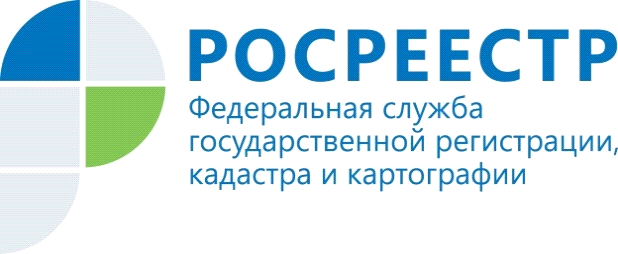 ПРЕСС-РЕЛИЗПОЧЕМУ МОГУТ ВЕРНУТЬ ДОКУМЕНТЫ, ПРЕДСТАВЛЕННЫЕ ДЛЯ ОСУЩЕСТВЛЕНИЯ ГОСУДАРСТВЕННОГО КАДАСТРОВОГО УЧЕТА И ГОСУДАРСТВЕННОЙ РЕГИСТРАЦИИ ПРАВ Федеральный закон «О государственной регистрации недвижимости», вступивший в силу с 1 января 2017 года, предусматривает пять оснований, по которым орган регистрации прав обязан возвратить заявление о государственном кадастровом учете и (или) государственной регистрации прав и документы, прилагаемые к нему, без рассмотрения:1) такие заявление и документы представлены в форме электронных документов, электронных образов документов в формате, не соответствующем установленному формату;2) такие заявление и документы представлены в форме документов на бумажном носителе и имеют подчистки либо приписки, зачеркнутые слова и иные не оговоренные в них исправления, в том числе документы, исполненные карандашом, имеют серьезные повреждения, которые не позволяют однозначно истолковать их содержание;3) информация об уплате государственной пошлины за осуществление государственной регистрации прав по истечении пяти дней с даты подачи соответствующего заявления отсутствует в Государственной информационной системе о государственных и муниципальных платежах и документ об уплате государственной пошлины не был представлен заявителем;4) в Едином государственном реестре недвижимости содержится отметка о невозможности государственной регистрации перехода права, ограничения права и обременения объекта недвижимости без личного участия собственника объекта недвижимости (его законного представителя) и заявление на государственную регистрацию прав представлено иным лицом;5) заявление о государственном кадастровом учете и (или) государственной регистрации прав не подписано заявителем.Управление Федеральной службы государственной регистрации, кадастра и картографии по Республике Алтай 